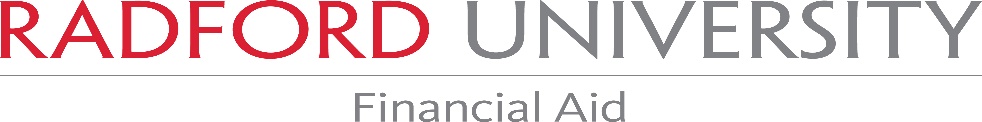 Financial Aid Office ∙ P.O. Box 6905 ∙ Radford, VA 24142Phone: (540) 831-5408 ∙ Fax: (540) 831-5138 ∙ Text: (540) 328-9360 ∙ finaid@radford.eduRadford University Financial Aid Website: https://www.radford.edu/finaid Name  	 Radford ID # 			Verification of Other Untaxed Income for 2019If any item does not apply, enter “N/A” for Not Applicable where a response is requested, or enter 0 in an area where an amount is requested.If the student was required to provide parental information on the FAFSA answer each question below as it applies to the student and the student’s parent(s)/step-parent whose information is on the FAFSA.If the student was not required to provide parental information on the FAFSA, answer each question below as it applies to the student (and the student’s spouse, if married) whose information is on the FAFSA.To determine the correct annual amount for each item: If you paid or received the same dollar amount every month in 2019, multiply that amount by the number of months in 2019 you paid or received it. If you did not pay or receive the same amount each month in 2019, add together the amounts you paid or received each month.If more space is needed, provide a separate page with the student’s name and ID number at the top.Payments to tax-deferred pension and retirement savingsList any payments (direct or withheld from earnings) to tax-deferred pension and retirement savings plans (e.g., 401(k) or 403(b) plans), including, but not limited to, amounts reported on W-2 forms in Boxes 12a through 12d with codes D, E, F, G, H, and S.Child support receivedList the actual amount of any child support received in 2019 for the children in your household.Do not include foster care payments, adoption payments, or any amount that was court-ordered but not actually paid.Housing, food, and other living allowances paid to members of the military, clergy, and othersInclude cash payments and/or the cash value of benefits received.Do not include the value of on-base military housing or the value of a basic military allowance for housing.Verification of Other Untaxed Income for 2019Name 	Radford ID #	 	Veterans non-education benefitsList the total amount of veterans non-education benefits received in 2019. Include Disability, Death Pension, Dependency and Indemnity Compensation (DIC), and/or VA Educational Work-Study allowances.Do not include federal veterans’ educational benefits such as: Montgomery GI Bill, Dependents Education Assistance Program, VEAP Benefits, Post-9/11 GI BillOther untaxed incomeList the amount of other untaxed income not reported and not excluded elsewhere on this form. Include untaxed income such as workers’ compensation, disability, Black Lung Benefits, untaxed portions of health savings accounts from IRS Form 1040 Line 20, Railroad Retirement Benefits, etc.Do not include any items reported or excluded in A – D above. In addition, do not include student aid, Earned Income Credit, Additional Child Tax Credit, Temporary Assistance to Needy Families (TANF), untaxed Social Security benefits, Supplemental Security Income (SSI), Workforce Investment Act (WIA) educational benefits, combat pay, benefits from flexible spending arrangements (e.g., cafeteria plans), foreign income exclusion, or credit for federal tax on special fuels.Money received or paid on the student’s behalfList any money received or paid on the student’s behalf (e.g., payment of student’s bills) and not reported elsewhere on this form. Enter the total amount of cash support the student received in 2019. Include support from a parent whose information was not reported on the student’s 2021-2022 FAFSA, but do not include support from a parent whose information was reported. For example, if someone is paying rent, utility bills, etc., for the student or gives cash, gift cards, etc., include the amount of that person's contributions unless the person is the student’s parent whose information is reported on the student’s 2021-2022 FAFSA. Amounts paid on the student’s behalf also include any distributions to the student from a 529 plan owned by someone other than the student or the student’s parents, such as grandparents, aunts, and uncles of the student.Verification of Other Untaxed Income for 2019Name 	Radford ID # 	Additional information:So that we can fully understand the student’s family's financial situation, please provide below information about any other resources, benefits, and other amounts received by the student and any members of the student’s household. This may include items that were not required to be reported on the FAFSA or other forms submitted to the financial aid office, and include such things as federal veterans’ education benefits, military housing, SNAP, TANF, etc.If more space is needed, provide a separate page with the student’s name and ID number at the top.Comments: 	_	_	_	_ 	 	_	_	_	_ 	 	_	_	_	_ 	 	_	_	_	_ 	 	_	_	________________________________________________Verification of information reported on this form may be requested. Review of verification documents may take up to four weeks.  Additional information may be needed after the review of documents.  Awarding will not occur until all documents are received and verified.  Students will be considered for funds that are available at the time verification is finalized. Students can monitor documents received, reviewed, or needed through their MY RU Account.  Correspondence regarding verification will be sent to the student’s RU e-mail address.Verification must be finalized prior to the payment date for the semester to receive any deferment or partial deferment of charges.  Students who have not received award notifications (or if awards are insufficient to cover balances due) by the time payment is due, they will need to pay university charges by the payment deadline.The signature(s) below certify the above statements are true.Parent Signature 	Date 	Parent Signature 	Date 	Student’s Signature 	Date 	Please return this completed and signed form to the Financial Aid Office, Radford University, P O Box 6905, Radford, VA 24142, fax this form to 540-831-5138, or email this completed and signed form to finaid@radford.edu.Name of Person Who Made the PaymentTotal Amount Paid in 2019Name of Adult Who Received the SupportName & Age of Child For Whom Support Was ReceivedAmount of Child Support Received in 2019Name of RecipientType of Benefit ReceivedAmount of Benefit Received in 2019Name of RecipientType of Veterans Non-education BenefitAmount of Benefit Received in 2019Name of RecipientType of Other Untaxed IncomeAmount of Other Untaxed Income Received in 2019Purpose: e.g., Cash, Rent, BooksAmount Received in 2019SourceName of RecipientType of Financial SupportAmount of Financial Support Received in 2019